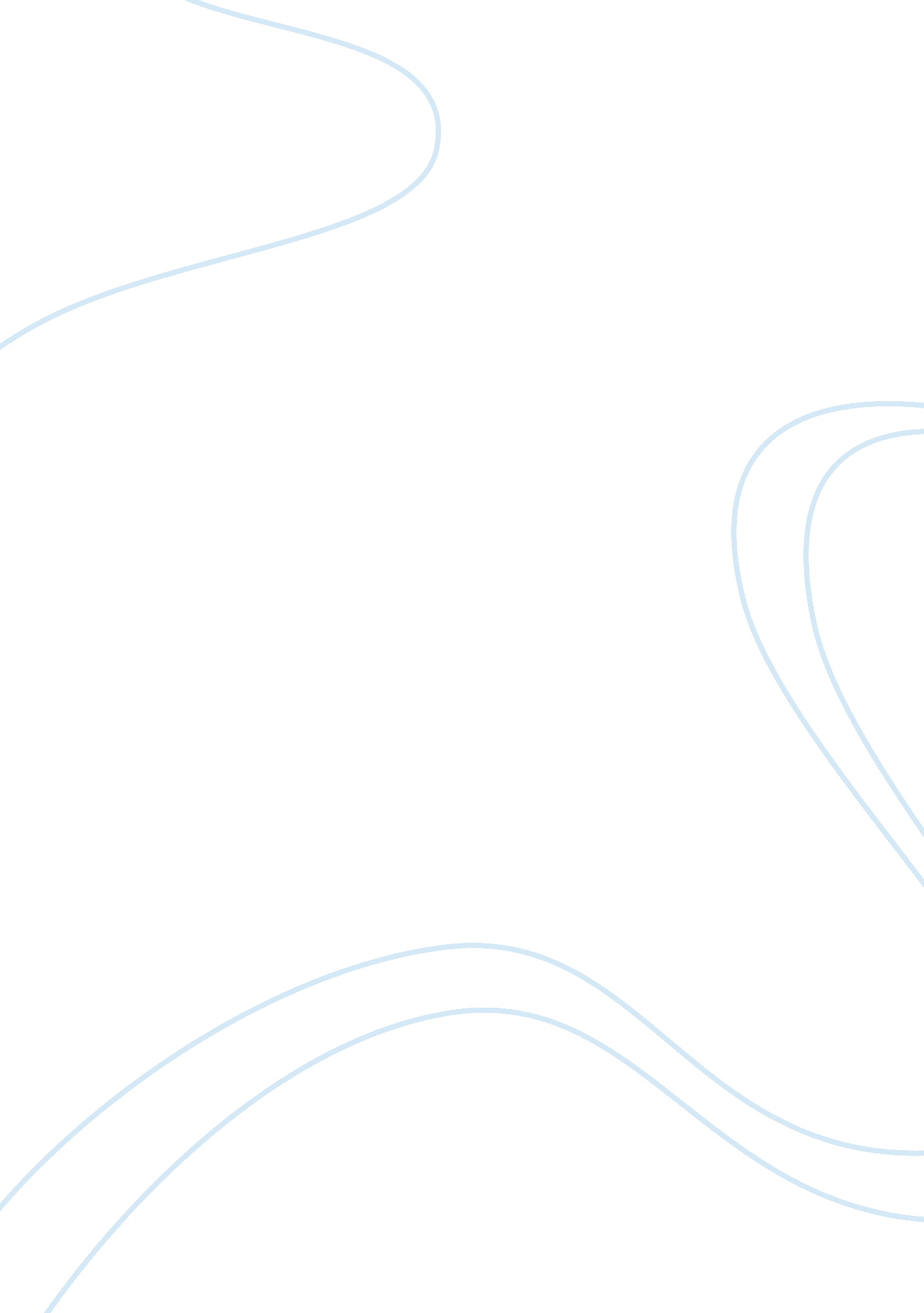 Am i eligible for student finance?Finance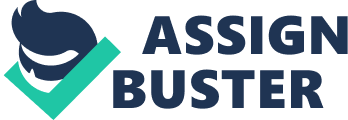 International Student Guide One of the major things student should ask, am I eligible for studentfinance. Student worry if they are able to afford their living expenses as they are moving away from home. This includes educational materials and books, students have to consider rent, food, travel, and other household costs on top of their tuition fees. Student loans can help with these necessary expenses, but how do you know if you are eligible for student finance. How do beat the shortage of financial aid and funding Qualifying for a student loan depends on many factors including where you live, which university or college you have chosen to attend, which course you are studying, if you have studied before, and your age. Generally speaking, you will need to be a UK resident or have ‘ settled’ status to qualify for a student loan. The university or college you are planning to attend must be a UK degree-awarding institution, a college which receives government funding, a private institution which offers specifically designated highereducationcourses, or one of the schools which take part in the SCITT (School-Centred InitialTeacherTraining) Scheme. Your course must lead to a first degree (such as a Bachelor of Arts, Education orScience), aFoundation Degree, a Diploma of Higher Education, a Certificate of Higher Education, a Higher National Diploma, or a Higher National Certificate. You are also likely to qualify if you are studying an Initial Teacher Training course. Information regarding your eligibility can be found on government websites, and your college or university will also be able to help you determine if you are eligible, as well as guide you through the application process and help you avoid any unnecessary delays or mistakes with the paperwork. There is plenty of help out there for students. In many cases, it is just a matter of asking for it! Also reviewtop 15 scholarships for International Students. If you are looking for help with yourEssay Writing, please get in touch with us today. 